COMUNE DI CESENATICO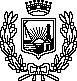 VIA MARINO MORETTI N. 5 - 47042 - PROVINCIA DI FORLI'-CESENATEL. (0547) 79111 - FAX 79338 - E.MAIL: tributi@comune.cesenatico.fc.it——•——ALL' UFFICIO TRIBUTIDEL COMUNE DI CESENATICOVia Marino Moretti, n.5 47042 Cesenatico (FC)e p.c. al COMUNE DI	 	OGGETTO: RICHIESTA DI RIVERSAMENTO SOMME INDEBITAMENTE PERCEPITE DAL COMUNE DI CESENATICO A TITOLO DI TRIBUTI LOCALI (Art. 1, commi 722 – 727, L. 147/2013 e D.M. 24/02/2016).IL/LA  SOTTOSCRITTO/A  	NATO/A A 	IL 	/ 	/ 	_, RESIDENTE A 	CAP _ 	           VIA 					, N. 	N. TELEFONO (*)  				                 INDIRIZZO DI POSTA ELETTRONICA  (*) 						IN	QUALITA'	DI	(**)	 	 	.O	PER	CONTO	DI(*) indicare il numero di telefono e/o l’indirizzo di posta elettronica per agevolare e velocizzare i contatti fra Ente e contribuente. (**) indicare se Proprietario/usufruttuario o titolare di altro diritto reale, Legale rappresentante o eredeP R E M E S S OChe   in data 	_,  ha eseguito  un versamento  F24  di  importo pari ad Euro 	, per l’anno di imposta 		, relativo ad:IMU TASI ISCOPMAGGIORAZIONE SERVIZI INDIVISIBILI TARES 2013 T.A.R.I.Relativo ai seguenti immobili siti nel Comune di 	:Immobile identificato al fg. 	, particella 	, sub.  	Immobile identificato al fg. 	, particella 	, sub.  	Immobile identificato al fg. 	, particella 	, sub.  	Immobile identificato al fg. 	, particella 	, sub.  	Immobile identificato al fg. 	, particella 	, sub.  	Immobile identificato al fg. 	, particella 	, sub.  	Che non si  tratta di errore di digitazione del codice catastale nell’F24 da parte dell’intermediario  (bancario  e/o postale), la cui correzione deve essere eseguita dall’intermediario stesso tramite la procedura di “delega  nel cassetto”.Che il versamento è stato erroneamente eseguito da parte del contribuente stesso al Comune di CESENATICO (codice catastale Comune C574) mentre l’Ente destinatario di tali somme era il Comune di 	(Codice catastale Comune 	)CHIEDEChe, ai sensi e con le modalità di cui al Decreto 24/02/2016, venga effettuato il riversamento delle  somme sopra indicate a favore del Comune di:Si allega copia dell’attestazione dei versamenti eseguitiSono inoltre consapevole che il riversamento delle somme indebitamente percepite verrà eseguito  dal  Comune incompetente entro 180 giorni dal momento in cui l’Ente stesso ne è venuto a conoscenza. 	lì,  		 	LUOGO	DATA	FIRMA      INFORMATIVA per il trattamento dei dati personali ai sensi dell'art. 13 del Regolamento europeo n. 679/20161.	Identità e dati di contatto del titolare del trattamento e del Responsabile della Protezione dei dati personaliAi sensi dell'art. 13 del Regolamento europeo n. 679/2016, il Titolare del trattamento dei dati personali di cui alla presenta informativa è il Comune di Cesenatico, con sede in Via M. Moretti, 5 – 47042 CESENATICO.Il Comune di Cesenatico ha designato quale Responsabile della protezione dei dati la società IDEAPUBBLICA S.R.L. info@ideapubblica.it.2.	Soggetti autorizzati al trattamentoI suoi dati personali sono trattati da personale interno previamente designato quale delegato o incaricato al trattamento, al quale sono impartite idonee istruzioni in ordine a misure, accorgimenti, modus operandi, tutti volti alla concreta tutela dei dati personali.3.	Responsabili del trattamentoL'Ente può avvalersi di soggetti terzi per l'espletamento di attività e relativi trattamenti di dati personali di cui è Titolare; tali soggetti, designati a "Responsabili del trattamento", assicurano livelli di esperienza, capacità ed affidabilità tali da garantire il rispetto delle vigenti disposizioni in materia, ivi compreso il profilo della sicurezza dei dati, anche in virtù di specifiche istruzioni, compiti ed oneri, nonchè verifiche periodiche al fine di constatare il mantenimento dei livelli di garanzia regsitrati in occasione del conferimento dell'incarico. 4.	Finalità e base giuridica del trattamentoIl trattamento dei suoi dati personali viene effettuato dal Comune di Cesenatico per lo svolgimento delle proprie funzioni istituzionali pertanto, ai sensi dell'art. 6 comma 1 lett. e), non necessita del suo consenso.I dati personali sono trattati per le seguenti finalità: adempimento obblighi di legge e disciplina e gestione tributi locali, ivi comprese le attività di recupero evasione, rimborso, mediazione e contenzioso.5.	Destinatari dei dati personaliI suoi dati personali non saranno oggetto di diffusione; potranno invece essere comunicati ai Responsabili del trattamento di cui al punto n. 36.	Trasferimento dei dati personali a Paesi extra UEI suoi dati personali non sono trasferiti al di fuori dell'Unione Europea7. 	Periodo di conservazioneI suoi dati sono conservati per un periodo non superiore a quello necessario per il perseguimento delle finalità sopra menzionate. A tal fine, anche mediante controlli periodici, viene verificata costantemente la pertinenza, non eccedenza, necessità dei dati forniti e, laddove il dato non risulti tale, non verrà utilizzato, salvo che per l'eventuale conservazione dell'atto o del documento che lo contiene.8.	I diritti dell'interessatoIn qualità di "interessato", lei ha diritto : - di accesso ai suoi dati personali;- di ottenere la rettifica o la cancellazione o la limitazione del trattamento dei dati che la riguardano;- di opporsi al trattamento;- di proporre reclamo al Garante per la Protezione dei dati personali.Le richieste inerenti l'esercizio dei summenzionati diritti possono esser presentate al Comune di Cesenatico - Ufficio Tributi, anche tramite e-mail (all'indirizzo tributi@comune.cesenatico.fc.it) o PEC (all'indirizzo cesenatico@cert.provincia.fc.it).9. 	Conferimento dei datiIl conferimento dei suoi dati è necessario per le finalità sopra indicate, per cui, in mancanza, risulterà impossibile  considerare la documentazione/istanza presentata. 